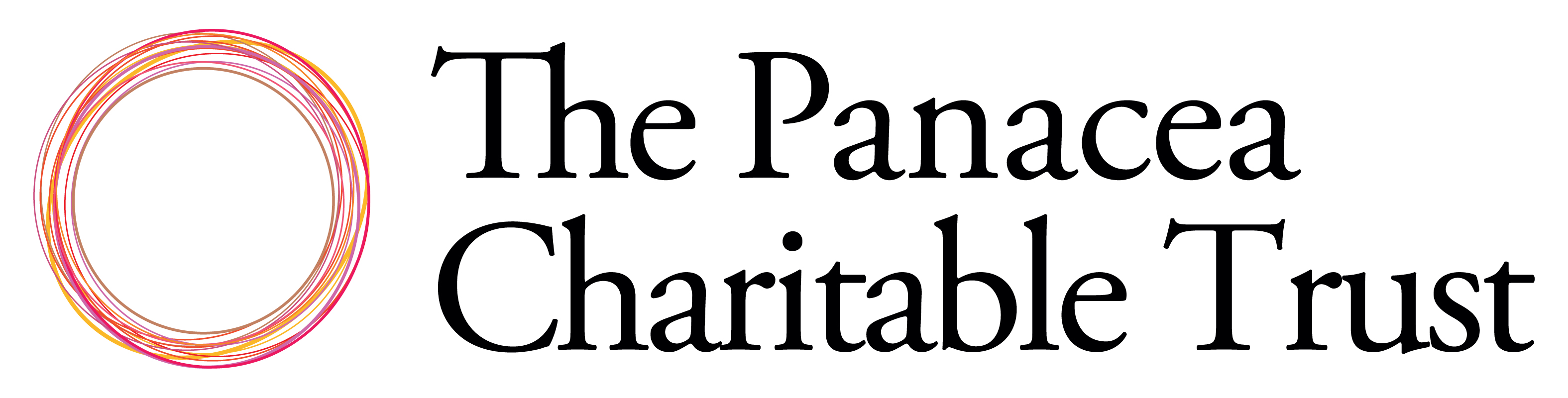 Grants ProgrammeAbout The Panacea Charitable TrustThe Panacea Charitable Trust is a UK registered charity, first registered with the Charity Commission in 1926 (no. 227530).The charity has two objectives, the second of which is:In furtherance of Christian principles making grants for the relief of poverty and sickness and to advance education generally, primarily in Bedford and the surrounding area.The charity’s social related grants fund is designated to support Bedford and its surrounding local community across a broad range of initiatives and recipients, to provide a range of valuable work and support in the area. Aim of the FundThe aim of the Panacea Charitable Trust grants programme is to provide financial support for projects run by charities and community groups based in, or working for, the benefit of people in the Bedford Borough. Application CriteriaThe Panacea Charitable Trust will accept funding applications from the following organisation types:Registered Charities/ social enterprisesNot for profit companies limited by guaranteeUnincorporated clubs/associationsCommunity interest companiesCharitable Incorporated OrganisationsApplications should focus on projects that address issues of poverty, sickness and education.The charity’s trustees also have an interest in funding projects with a focus on mental health issues.Applications should benefit people in Bedford and its surrounding areas only. Both capital and revenue projects will be considered.Applications should include no more than 5% of the applicant’s annual overhead costs.Applications should include a clear indication of how the project will operate and who the direct beneficiaries are – The Panacea Charitable Trust will not consider vague or incomplete applications.What we will not fundThe Panacea Charitable Trust will not consider the following types of applications:Where the project is not in Bedford or its surrounding areas.To support the furtherance of any one religion (although we do make awards to community projects led by local religious groups)In furtherance of political activitiesIn furtherance of private business (other than social enterprises)For projects that should otherwise be funded from statutory sources.How much funding is available?Applications in the range £10,000-£15,000 will be considered. Applications outside this range will not be considered.Application and Award GuidanceOnly requests on the official application form and submitted by email will be considered.	Please make sure that copies of all requested supporting documentation are included with the application.Once we have received your completed application, we will review the information therein and contact you for further information or clarification of any issue if needed, and let you know the date of the next Grants Sub-Committee meeting, if applicable.Only applications that fully satisfy the application criteria (pages 1 & 2) will be presented to the Grants Sub-Committee for their recommendation. The Panacea Charitable Trust reserves the right to reject any application that in its opinion does not meet the criteria.The Grant Making Sub-Committee is made up of staff and trustees of The Panacea Charitable Trust. Recommendations by the Grants Sub-Committee are thereafter ratified at a meeting of the charity’s Board of Trustees. Once ratified, you will be made aware of any decision taken within two weeks of that meeting. Submission ProcessPlease submit your completed form and supporting documents by email only. The email address is grants@panaceatrust.org. Please make sure the documents are sent in by the deadline stated (which can be found on our website), otherwise the application will not be considered until the following panel meeting. Contact and Submission InformationFor more information please contact David McLynn or Sean Gillen on the number below. Telephone: 01234 359737		Website: www.panaceatrust.org Email: grants@panaceatrust.orgThe Panacea Charitable Trust14 Albany Road, Bedford, Bedfordshire, MK40 3PH. 